Määrus kehtestatakse Euroopa Liidu ühise põllumajanduspoliitika rakendamise seaduse § 38 lõike 4 alusel.Maaeluministri 9. juuni 2016. a määrust nr 38 „Tootjaorganisatsiooni ja tootjaorganisatsioonide liidu tunnustamine“ muudetakse järgmiselt:1) paragrahvi 2 lõike 1 punktid 1 ja 2 sõnastatakse järgmiselt: „1) on taotluse esitamisele vahetult eelnenud kolme majandusaasta keskmisena turustanud vähemalt üht lõikes 12 nimetatud puu- ja köögivilja või muud põllumajandustoodet, mille kohta tunnustamist taotletakse, samas lõikes sätestatud väärtuses;2) koosneb vähemalt kümnest liikmest, kes ei ole üksteisega seotud valitseva mõju kaudu konkurentsiseaduse § 2 lõike 4 tähenduses (edaspidi sõltumatu liige) ning kes toodavad puu- ja köögivilja või muud põllumajandustoodet, mille kohta tunnustamist taotletakse;“;2) paragrahvi 2 lõiget 1 täiendatakse punktiga 21 järgmises sõnastuses:„21) on tegutsenud vähemalt ühe majandusaasta;“;3) paragrahvi 2 täiendatakse lõigetega 11 ja 12 järgmises sõnastuses:„(11) Kui lõikes 1 nimetatud isik on tegutsenud alla kolme majandusaasta, peab ta taotluse esitamisele vahetult eelnenud majandusaastal või taotluse esitamisele vahetult eelnenud kahe majandusaasta keskmisena olema turustanud vähemalt üht lõikes 12 nimetatud puu- ja köögivilja või muud põllumajandustoodet, mille kohta tunnustamist taotletakse, samas lõikes sätestatud väärtuses.(12) Puu- ja köögiviljasektori ning muu põllumajandussektori tootjaorganisatsiooni tunnustamist taotlev tulundusühistu on turustanud järgnevalt loetletud puu- ja köögivilja või muud põllumajandustoodet vähemalt järgmises väärtuses:1) puu- ja köögivilja 100 000 euro eest; 2) kartulit 3 000 000 euro eest;3) teravilja, sealhulgas õlikultuure ja kaunvilja, 6 000 000 euro eest;4) sealiha 7 000 000 euro eest;5) veiseliha 500 000 euro eest;6) lamba- ja kitseliha 120 000 euro eest;7) punktides 2–6 nimetamata muud põllumajandustoodet 100 000 euro eest.“;4) paragrahvi 2 lõike 3 esimeses lauses asendatakse läbivalt sõna „viie“ sõnadega „kümne sõltumatu“;5) paragrahvi 4 lõike 1 sissejuhatavat lauseosa täiendatakse pärast tekstiosa „(edaspidi PRIA)“ tekstiosaga „elektrooniliselt PRIA e-teenuse keskkonna kaudu“; 6) paragrahvi 4 lõike 11 sissejuhatavat lauseosa täiendatakse pärast tekstiosa „PRIA-le“ tekstiosaga „elektrooniliselt PRIA e-teenuse keskkonna kaudu“;7) paragrahvi 4 lõike 2 punktid 6−9 tunnistatakse kehtetuks;8) paragrahvi 4 lõige 3 ja § 9 lõige 3 tunnistatakse kehtetuks;9) paragrahvi 5 esimeses lauses asendatakse tekstiosa „tulundusühistu PRIA-le“ tekstiosaga „tunnustatud tootjaorganisatsioonide asutatud tulundusühistu PRIA-le elektrooniliselt PRIA e-teenuse keskkonna kaudu“;10) paragrahvi 6 lõikes 1 asendatakse sõna „taotleja“ sõnadega „tootjaorganisatsiooni tunnustamist või tootjaorganisatsioonide liidu tunnustamist taotleva tulundusühistu“;11) paragrahvi 7 lõige 1 ja § 11 lõige 1 tunnistatakse kehtetuks;12) paragrahvi 8 täiendatakse lõigetega 3 ja 4 järgmises sõnastuses: „(3) Taotlejal on vähemalt kümme sõltumatut liiget, kes toodavad piima ja piimatooteid, mille kohta tunnustamist taotletakse.(4) Lõikes 3 nimetatud sõltumatute liikmete hulka võib arvata ka taotleja liikmeks oleva tulundusühistu kõik sõltumatud liikmed, välja arvatud taotleja liikmeks olev tulundusühistu ise.“;13) paragrahvi 9 lõike 1 sissejuhatavat lauseosa täiendatakse pärast tekstiosa „PRIA-le“ tekstiosaga „elektrooniliselt PRIA e-teenuse keskkonna kaudu“;14) paragrahvi 9 lõikes 1 punktis 3 asendatakse sõnad „kuude lõikes“ sõnadega „kuude kaupa“;15) paragrahvi 9 lõiget 1 täiendatakse punktiga 4 järgmises sõnastuses:„4) taotleja liikmete nimekiri.“.(allkirjastatud digitaalselt)Urmas KruuseMaaeluminister(allkirjastatud digitaalselt)Tiina SaronKantsler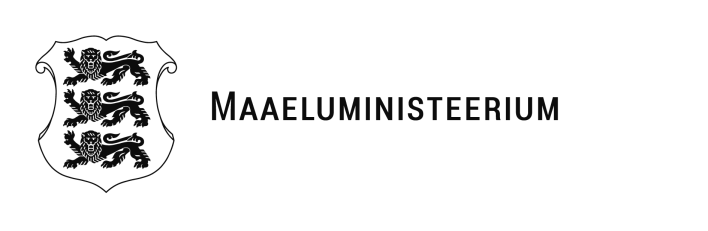 Määrusxx.10.2021 nr xxMaaeluministri 9. juuni 2016. a määruse nr 38 „Tootjaorganisatsiooni ja tootjaorganisatsioonide liidu tunnustamine“ muutmine